Publicado en Madrid el 20/01/2022 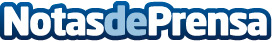 SATECMA renueva la colaboración como empresa amiga de UNICEF para 2022PYMES Amigas es un programa de UNICEF España especialmente diseñado para la pequeña y mediana empresaDatos de contacto:Diego Alarcón651427689Nota de prensa publicada en: https://www.notasdeprensa.es/satecma-renueva-la-colaboracion-como-empresa Categorias: Nacional Solidaridad y cooperación Recursos humanos Otras Industrias http://www.notasdeprensa.es